                                                                   Затверджено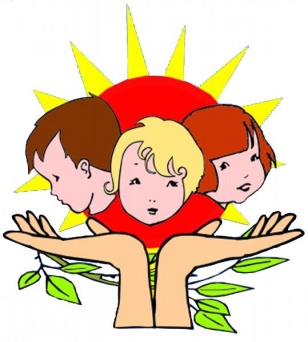                                                                                       Завідувач ККДНЗ № 207                                                                                                    __________ Л.І.РізунВизначено педагогічною радоюпротокол №1 від28.08.14План роботи творчої групиВпровадження в практику роботи інноваційно- розвиваючої технології  « Теорія розвитку винахідницьких завдань-крок до успішного розвитку дитини»/ТРВЗ за Г.Альтшуллером/» як головне концептуальне питання педагогіки щодо вирішення завдань проблеми формування творчої особистості.Мета: сприяння оновленню освітньо- виховного процесу через використання інноваційних підходів до розкриття творчих здібностей дитини через ігрову технологію ТРВЗ.Суть технології: система розвиваючого навчання зі спрямованістю на розвиток творчих здібностей особистості. Сприяє розвитку інтелектуального потенціалу, творчих здібностей та індивідуальних задатків кожної людини. Використовуються альтернативні шляхи пошуку відповідей.Склад творчої груп: Керівник: Нелупенко Т.М../вихователь/   Члени групи: Горлова С.А./вихователь/,  Барсукова А.Л./вихователь/, Недавня Ю.П. /вихователь/ Задирака О.В.,/вихователь/, Боровкова О.М./вихователь/№п/пЗміст роботиДатаВідповідальний1 Засідання дискусійного клубу Обговорення. 1. Обговорення підготовки до процесу впровадження  ІІ-етапу роботи інноваційної технології ТРВЗ в навчально-виховному процесі ДНЗ. 3. Обміркування шляхів вирішення проблеми. 4. Висловлення міркувань щодо форми представлення Обговорення і схвалення плану роботина  2014-2015 н.р.Розподіл обов’язків.                                                 вересеньКерівник групиНелупенко Т.М.2.Індивідуальні форми роботи2.1.Поглибити роботу консультативно-інформаційного  бюро з питань проблематики і відповідно до потреби  на базі ДНЗ:"Роль і місце методів ТРВЗ у всебічному розвитку дитини на сучасному етапі»Протягом рокуКерівник групиНелупенко Т.М.,члени творчої групи3.Інформаційно-просвітницька робота3.1Методично-педагогічний  портфель напрацювань« ТРВЗ і сучасність»3.2 Оновити  картотеку методичних матеріалів та тематичних статей «Інноваційно-розвиваюче навчання для всіх»3.3. «Впровадження інноваційних технологій в освітній простір сучасного дошкільного навчального закладу». 3.4.Аналіз та обговорення статей,надрукованих і фахових виданнях та впровадження у власну практичну роботу зпедагогічними кадрами та батьками3.5.Проблема самоосвіти: професійний розвиток педагогічних кадрів як засіб підвищення якості і інформаційно - методичного забезпечення освітньо-виховного процесу з питань творчо-розвиваючого та креативного розвитку(тематика відповідно до потребиТравеньПротягом рокуПротягом рокуПротягом рокуКерівник групиНелупенко Т.М.Горлова С.А.Недавня Ю.П.Недавня Ю.П.4.Дослідницько-аналітична роботаВсе для навчання від «А» ло «Я»*- розробити систему дидактичних ігор*розробка конспектів інтегрованих занять і розваг.Протягом рокуЧлени творчої групи:5.Круглий стіл «Інноваційна педагогічна технологія -ТРВЗ в системі дошкільної освіти»листопадБоровкова О.М.6.Навчальний тренінг:«Використання нетрадиційних технік малювання у формуванні творчої особистості дитини»січеньвихователі групстаршого дошкільного віку7.Робота з батьками:7.1. Анкетування,тестування7.2.Консультація та поради « ТРВЗ та гра в сім’ї » «Гра як засіб особистісно зорієнтованого навчання.»ЖовтеньТравеньЛистопадсіченьЧлени творчої групи,вихователі всіх вікових групКерівник групиНелупенко Т.М.Барсукова А.ЛТеоретичний семінар«Впровадження трвз (теорії розвитку винахідницьких завдань) в освітньо-виховний процес дошкільного навчального закладу як засіб формування креативності дошкільника лютийКерівник групиНелупенко Т.М.8.Ярмарок педагогічних  напрацювань: «Виховання казкою»(обмін досвідом із питань підвищення грамотності дошкільників з питань розвиваючого навчання)квітеньЧлени творчої групи,вихователі груп ДНЗ9.Сесійно-дистанційне спілкування« Я закликаю до розмови» на форумі сайта «Класна оцінка» з питань  використання інноваційних підходів до розкриття творчих здібностей дитини через ігрову технологію ТРВЗ.Протягом рокуКерівник групиНелупенко Т.М.,члени творчої групи10. Підсумок роботи  Мета: проаналізувати з педагогами період роботи творчої групи від початку до кінця. Надати можливість оцінити свою діяльність, проаналізувати успіхи і невдачі.Зробити психологічну характеристику власного особистісного розвитку, усвідомлено відноситись до цього досвіду і самоаналізу. Відібрати для подальшої роботи ті педагогічні методи й прийоми, які дали найкращі результати. Алгоритм проведення:1.Підсумково – аналітична бесіда. 2.Самоаналіз роботи над проблемою кожного члена творчої групи. 3.Анкетування педагогів « Оцінка роботи в творчій групі». 4.Підведення підсумків та окреслення результатів роботи творчої групи. травеньКерівник групиНелупенко Т.М.